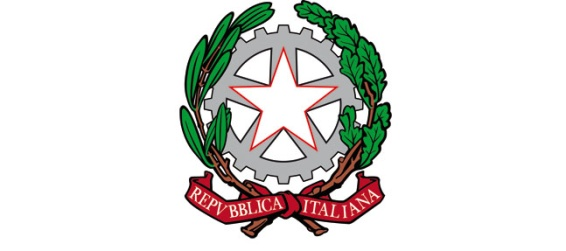 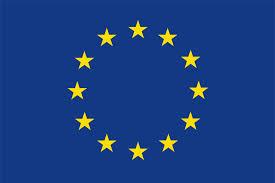 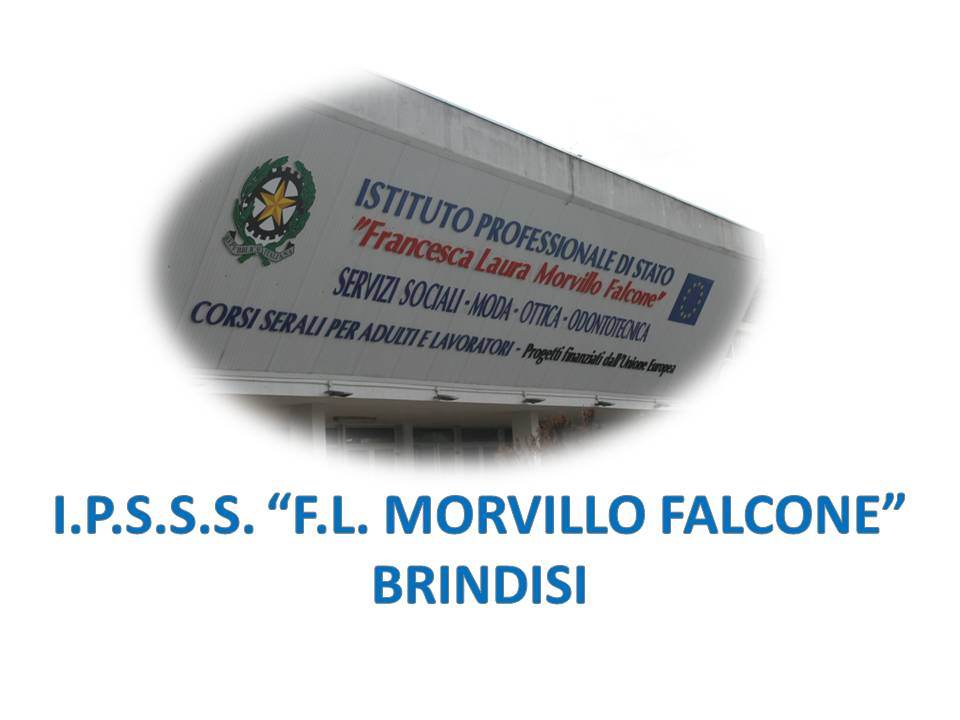 ISTITUTO PROFESSIONALE DI STATO PER I SERVIZI SOCIALI“Francesca Laura MORVILLO FALCONE”Via Galanti, 1 - Tel. 0831/513991brrf010008@istruzione.it – brrf010008@pec.istruzione.it  www.morvillofalconebrindisi.edu.it72100   B R I N D I S IMATERIA: FRANCESE (ore settimanali: 02)CLASSE: 5 BS (3PD)ANNO SCOLASTICO: 2021/2022DOCENTE: Elisabetta PIERRILibro di testo:CONTACT PRO VOL. UNICO + PRECIS GRAMMATICAL + DVD / ENFANTS, ADOS, ADULTES 2ED. - VOL. UNICO (LDM)Argomenti di microlingua: Les personnes âgéesVieillissement, sénéscence et sénilitéManger anti-ageLes Pathologies des personnes agéesLes maladies des os et des articulationsLes problèmes de vue et les troubles auditifsLes problèmes les plus sérieux du vieillissementLa maladie de ParkinsonLa maladie d’AlzheimerLes troubles cardiovasculairesLes Accidents cardiovasculaires CérébrauxLes établissements et les structures d’accueil des personnes âgéesLe handicapHandicap, déficience et incapacité.L’autismeLe syndrome de DownL’épilepsieLes Troubles de l’apprentissage Un travaille dans le secteur socio-médicalChercher un emploiLa recherche d’un emploiLes contrats de travail Rédiger une lettre de motivationRédiger un CVPasser un entretien d’embaucheGrammaireL’ImpétatifLa phonétiqueLe Passé ComposéLe FuturLes Pronoms ToniquesLa forme interrogative                   Il docente	Elisabetta PIERRI